СОВЕТ НАРОДНЫХ ДЕПУТАТОВ ИСТОБИНСКОГО СЕЛЬСКОГО ПОСЕЛЕНИЯ РЕПЬЁВСКОГО МУНИЦИПАЛЬНОГО РАЙОНА ВОРОНЕЖСКОЙ ОБЛАСТИ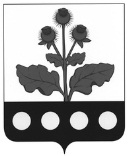 РЕШЕНИЕ«20» апреля 2023 г. №69             с. Истобное О предоставлении отсрочки арендной платы по договорам аренды муниципального имущества в связи с частичной мобилизациейВ соответствии с ч. 10 ст. 35 Федерального закона от 06.10.2003 № 131-ФЗ «Об общих принципах организации местного самоуправления в Российской Федерации», распоряжением Правительства Российской Федерации от 15.10.2022 № 3046-р, Уставом Истобинского сельского поселения, Совет народных депутатов Истобинского сельского поселения Репьёвского муниципального района Воронежской области решил:По договорам аренды муниципального имущества, составляющего  казну Истобинского сельского поселения Репьёвского муниципального района Воронежской области (в том числе земельных участков) либо закрепленного на праве хозяйственного ведения или оперативного управления за муниципальными предприятиями и учреждениями Истобинского сельского поселения Репьёвского муниципального района Воронежской области арендаторам, являющимся физическими лицами, в том числе индивидуальными предпринимателями, юридическими лицами, в которых одно и то же физическое лицо, является единственным учредителем (участником) юридического лица и его руководителем, в случае если указанные физические лица, в том числе индивидуальные предприниматели или физические лица, являющиеся учредителем (участником) юридического лица и его руководителем, призваны на военную службу по мобилизации в Вооруженные Силы Российской Федерации в соответствии с Указом Президента Российской Федерации от 21 сентября 2022 г. № 647 «Об объявлении частичной мобилизации в Российской Федерации» или проходят военную службу по контракту, заключенному в соответствии с пунктом 7 статьи 38 Федерального закона от 28.03.1998 № 53-ФЗ «О воинской обязанности и военной службе» (далее - Федеральный закон), либо заключили контракт о добровольном содействии в выполнении задач, возложенных на Вооруженные Силы Российской Федерации, предоставляется: а) право на отсрочку уплаты арендной платы на период прохождения военной службы или оказания добровольного содействия в выполнении задач, возложенных на Вооруженные Силы Российской Федерации; б) право на расторжение договоров аренды без применения штрафных санкций. Предоставление отсрочки уплаты арендной платы, указанной в подпункте «а» пункта 1 настоящего решения, осуществляется на следующих условиях: отсутствие использования арендуемого по договору имущества в период прохождения военной службы или оказания добровольного содействия в выполнении задач, возложенных на Вооруженные Силы Российской Федерации, лицом, указанным в пункте 1 настоящего решения; арендатор направляет арендодателю уведомление о предоставлении отсрочки уплаты арендной платы с приложением копий документов, подтверждающих статус прохождения военной службы по частичной мобилизации в Вооруженных Силах Российской Федерации, или копии уведомления о заключении контракта о прохождении военной службы в соответствии с пунктом 7 статьи 38 Федерального закона либо контракта о добровольном содействии в выполнении задач, возложенных на Вооруженные Силы Российской Федерации, предоставленного федеральным органом исполнительной власти, с которым заключены указанные контракты; арендатору предоставляется отсрочка уплаты арендной платы на период прохождения лицом, указанным в пункте 1 настоящего решения, военной службы или оказания добровольного содействия в выполнении задач, возложенных на Вооруженные Силы Российской Федерации; задолженность по арендной плате подлежит уплате на основании дополнительного соглашения к договору аренды со дня окончания периода прохождения военной службы или оказания добровольного содействия в выполнении задач, возложенных на Вооруженные Силы Российской Федерации, поэтапно, не чаще одного раза в месяц, равными платежами, размер которых не превышает размера половины ежемесячной арендной платы по договору аренды; не допускается установление дополнительных платежей, подлежащих уплате арендатором в связи с предоставлением отсрочки; не применяются штрафы, проценты за пользование чужими денежными средствами или иные меры ответственности в связи с несоблюдением арендатором порядка и сроков внесения арендной платы (в том числе в случаях, если такие меры предусмотрены договором аренды) на период прохождения лицом, указанным в пункте 1 настоящего решения, военной службы или оказания добровольного содействия в выполнении задач, возложенных на Вооруженные Силы Российской Федерации; коммунальные платежи, связанные с арендуемым имуществом по договорам аренды, по которым арендатору предоставлена отсрочка уплаты арендной платы, в период такой отсрочки уплачиваются арендодателем. Расторжение договора аренды без применения штрафных санкций, указанное в подпункте «б» пункта 1 настоящего решения, осуществляется на следующих условиях: арендатор направляет арендодателю уведомление о расторжении договора аренды с приложением копий документов, подтверждающих статус прохождения военной службы по частичной мобилизации в Вооруженных Силах Российской Федерации, или копии уведомления о заключении контракта о прохождении военной службы в соответствии с пунктом 7 статьи 38 Федерального закона либо контракта о добровольном содействии в выполнении задач, возложенных на Вооруженные Силы Российской Федерации, предоставленного федеральным органом исполнительной власти, с которым заключены указанные контракты; договор аренды подлежит расторжению со дня получения арендодателем уведомления о расторжении договора аренды; не применяются штрафы, проценты за пользование чужими денежными средствами или иные меры ответственности в связи с расторжением договора аренды (в том числе в случаях, если такие меры предусмотрены договором аренды). Настоящее решение вступает в силу с момента его официального обнародования.  Контроль за исполнением настоящего решения оставляю за собой.  Глава сельского поселения   В.И. Аристова